EMPLOYMENT APPLICATION FORMPRIVATE AND CONFIDENTIALAPPLICANT INFORMATIONCONTACT INFORMATIONPREVIOUS ADDRESS IN PAST FIVE YEARS IF APPLICABLEPLEASE USE AN EXTRA SHEET IF NECESSARY
RIGHT TO WORK REQUIREMENTSDo you require a Work Permit to work in the UK?   Yes  	           No  (If your application is successful, you will be asked to provide documentary evidence of your entitlement to work in the UK before you commence employment)Do you hold a current, valid Work Permit?              Yes  	             NoIf yes, when does this expire? (please add date):FUTHER INFORMATION AND CAREER HISTORYPlease supply a full history in chronological order (with start and end dates and beginning with the most recent first) of all training / further education, employment, self-employment and any periods of unemployment since leaving secondary education. Provide, where appropriate, explanations for any periods not in employment, self-employment or further education / training and in each case any reasons for leaving employment.PLEASE CONTINUE ON A SEPARATE SHEET IF NECESSARY.EMPLOYMENTEDUCATIONEXISTING CONTACTS WITHIN THE SCHOOLPlease indicate if you know any existing employees or Governors at the School and, if so, how you know them.REFEREESPlease give details of three professional referees below. One referee must be your current or most recent employer.  Where you are not currently working with children but have done so in the past, one referee must be from the employer by whom you were most recently employed in work with children.  Please note that references will not be accepted from relatives or from referees writing solely in the capacity of friends.We reserve the right to contact any of your previous employers.Please specify how you found out about this opportunity:DECLARATIONI am aware that the post for which I am applying is exempt from the Rehabilitation of Offenders Act 1974 and therefore that all convictions, cautions and bind-overs, including those regarded as ‘spent’ must be declared.  I have not been disqualified from working with children, am not named on DfES List 99 or the Protection of Children Act List, am not subject to any sanctions imposed by a regulatory body and EITHERORDATA PROTECTIONWestminster School asks for personal information from job applicants to assist with the recruitment process. Employees involved with short-listing and appointment will have access to this data. If a candidate is unsuccessful, the application form and any other papers submitted will usually be destroyed six months after the appointment process has concluded. Queries about the processing of personal data should be sent to the school’s Bursar by emailing bursar@westminster.org.uk. A more detailed privacy notice can be found on our website here: https://www.westminster.org.uk/privacy/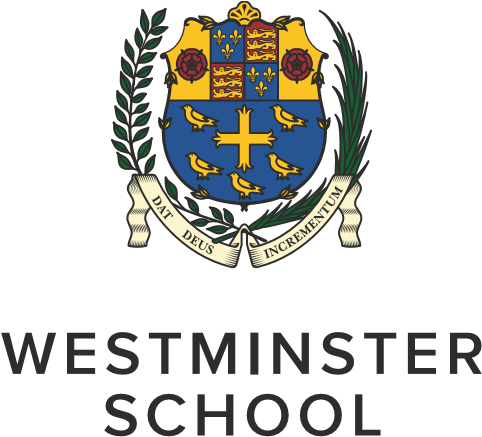 EQUALITY AND DIVERSITY MONITORING FORMWestminster School wants to meet the aims and commitments set out in its equality policy. This includes not discriminating under the Equality Act 2010, and building an accurate picture of the make-up of the workforce in encouraging equality and diversity.We require your co-operation to enable us to do this, but filling in this form is voluntary.Please return the completed form as part of your application. This is confidential and will not be shown to the recruitment panel; it will be used purely for monitoring purposes.GENDER Man 	 Woman               Intersex                Non-binary              Prefer not to say If you prefer to use your own term, please specify:       
ARE YOU MARRIED OR IN A CIVIL PARTNERSHIP?  Yes  	 No                      Prefer not to say   
AGE	
16-24	  	25-29	  	30-34	  	35-39	  	40-44	     45-49         50-54	  	55-59	  	60-64	  	65+	      Prefer not to say     
WHAT IS YOUR ETHNICITY?Ethnic origin is not about nationality, place of birth or citizenship. It is about the group to which you perceive you belong. Please tick the appropriate box:White
English    	    Welsh     Scottish       Northern Irish       Irish  	British      Gypsy or Irish Traveller      
Prefer not to say  
Any other white background, please specify:       Mixed / multiple ethnic groups
White and Black Caribbean   	White and Black African         White and Asian   	   Prefer not to say       
Any other mixed background, please specify:         Asian / Asian BritishIndian     	   Pakistani  		Bangladeshi 		Chinese                   Prefer not to say    Any other Asian background, please specify:  	     	Black / African / Caribbean / Black BritishAfrican    	    Caribbean	          Prefer not to say  Any other Black/African/Caribbean background, please specify:        Other ethnic groupArab	   	Prefer not to say   Any other ethnic group, please specify:       DO YOU CONSIDER YOURSELF TO HAVE A DISABILITY OR HEALTH CONDITION?   Yes 	 No 	   Prefer not to say What is the effect or impact of your disability or health condition on your ability to give your best at work? Please specify:
The information in this form is for monitoring purposes only. If you believe you need a ‘reasonable adjustment’, then please discuss this with your manager, or the manager running the recruitment process if you are a job applicant.
WHAT IS YOUR SEXUAL ORIENTATION?Heterosexual 	  	Gay       	Lesbian  	     	Bisexual               Prefer not to say    If you prefer to use your own term, please specify:      	
WHAT IS YOUR RELIGION OR BELIEF?No religion or belief 	Buddhist 		Christian 		Hindu 		Jewish  Muslim  	  Sikh          	Prefer not to say   If other religion or belief, please specify:       	Position Applied For:Full Name:SurnameFirst namesFirst name by which you are knownTelephone:Email:Address:House NºStreetCityCountryPostcodeAddress:House NºStreetCityCountryPostcodeNational Insurance Number:Current Salary:DatesEmploymentReason for leavingDateQualificationAwarding BodyGrade (if applicable)Referee 1NameJob titleRelationship to youTelephone:Email:Address:Referee 2NameJob titleRelationship to youTelephone:Email:Address:Referee 3NameJob titleRelationship to youTelephone:Email:Address:  I have no convictions, cautions or bind-overs  I have attached details of convictions, cautions or bind-overs in a sealed envelope marked confidentialSignature:Date: